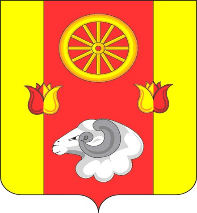     РОССИЙСКАЯ ФЕДЕРАЦИЯ                                               РОСТОВСКАЯ ОБЛАСТЬ                                            РЕМОНТНЕНСКИЙ РАЙОН   АДМИНИСТРАЦИЯ ДЕНИСОВСКОГО СЕЛЬСКОГО ПОСЕЛЕНИЯ                                                    ПОСТАНОВЛЕНИЕ25.10.2023                                               № 77                                                  п. Денисовский  В соответствии со статьей 1842 Бюджетного кодекса Российской Федерации, статьей 25 решения Собрания депутатов Денисовского сельского поселения от 08.06.2020 №110 «Об утверждении Положения о бюджетном процессе в Денисовском сельском поселении, а также постановлением Администрации Денисовского сельского поселения от 08.06.2023 № 44 «Об утверждении Порядка и сроков составления проекта бюджета Денисовского сельского поселения Ремонтненского района на 2024 год и на плановый период 2025 и 2026 годов» ПОСТАНОВЛЯЮ:1. Утвердить Основные направления бюджетной и налоговой политики Денисовского сельского поселения на 2024 год и на плановый период 2025 и 2026 годов, согласно приложению.			2. Начальнику сектора экономики и финансов Администрации Денисовского сельского поселения (Новомлинова Е.Н.) обеспечить разработку проекта бюджета Денисовского сельского поселения  Ремонтненского района на основе основных направлений бюджетной и налоговой политики Денисовского сельского поселения  на 2024 год и на плановый период 2025 и 2026 годов.	3. Настоящее постановление подлежит официальному обнародованию.4. Контроль за выполнением постановления возложить на начальника сектора экономики и финансов  Новомлинову Е.Н .Глава АдминистрацииДенисовского сельского поселения                                                                      М.В. МоргуновПостановление вносит:сектор экономики и финансов Администрации Денисовского сельского поселенияПриложениек постановлениюАдминистрацииДенисовского сельского поселения  от 25.10.2023 № 77ОСНОВНЫЕ НАПРАВЛЕНИЯбюджетной и налоговой политики Денисовского сельского поселения  на 2024 год и на плановый период 2025 и 2026 годовНастоящие Основные направления сформированы с учетом основных приоритетов государственной политики Российской Федерации, Послания Президента Российской Федерации Федеральному Собранию Российской Федерации от 21.02.2023,указов Президента Российской Федерации от 07.05.2018 № 204 «О национальных целях и стратегических задачах развития Российской Федерации на период до 2024 года» и от 21.07.2020 № 474 «О национальных целях развития Российской Федерации на период до 2030 года», итогов реализации бюджетной и налоговой политики в 2022 – 2023 годах, основных направлений бюджетной, налоговой и таможенно-тарифной политики Российской Федерации на 2024 год и на плановый период 2025 и 2026 годов.Целью Основных направлений является определение условий и подходов, используемых для формирования проекта бюджета Денисовского сельского поселения  Ремонтненского района на 2024 год и на плановый период 2025 и 2026 годов.1. Основные итоги реализациибюджетной и налоговой политики в 2022–2023 годахВ условиях важнейших исторических событий для Российской Федерации, обострения геополитических противоречий бюджетная политика Денисовского сельского поселения в 2022 – 2023 годах была ориентирована на содействие структурной трансформации экономики Денисовского сельского поселения, обеспечение стабильности финансовой системы Денисовского сельского поселения и социальную поддержку жителей поселения. В целях нивелирования введенных против Российской Федерации внешнеэкономических санкций, обусловленных проведением специальной военной операции, федеральными органами государственной власти и государственными органами Ростовской области, органами местного самоуправления Ремонтненского района и органами местного самоуправления Денисовского сельского поселения были приняты меры в целях поддержки экономики и граждан Российской Федерации. Бюджетными параметрами были учтены приоритеты бюджетной политики по сохранению социальной стабильности, обеспечению первоочередных задач социально-экономического развития Денисовского сельского поселения.Несмотря на новую экономическую реальность, исполнение бюджета Денисовского сельского поселения Ремонтненского района обеспечено в 2022 году с ростом от показателей 2021 года.Доходы бюджета Денисовского сельского поселения Ремонтненского района составили  8583,7 тыс. рублей, с ростом от 2021 года на 101,4 процента.Собственные доходы бюджета Денисовского сельского поселения Ремонтненского района поступили в объеме 3557,9 тыс. рублей, с ростом к 2021 году на 164,1 тыс. рублей.Расходы бюджета Денисовского сельского поселения Ремонтненского района исполнены в 2022 году в сумме 17889,5 тыс. рублей, или на 96,3 процента к плану, с ростом на 100,7 процента к 2021 году.В сфере бюджетных расходов бюджетная политика реализовывалась с учетом новых задач по стабилизации и сбалансированности бюджета.В соответствии с изменениями, внесенными Федеральным законом от 16.04.2022 № 104-ФЗ «О внесении изменений в отдельные законодательные акты» в Федеральный закон от 05.04.2013 № 44-ФЗ «О контрактной системе в сфере закупок товаров, работ, услуг для обеспечения государственных и муниципальных нужд», порядок учета и оплаты денежных обязательств получателей средств местного бюджета осуществляется с учетом сокращения до 7 рабочих дней сроков оплаты поставленной продукции (выполненных работ/оказанных услуг) по муниципальным контрактам. Реализация масштабных антикризисных мер, принятых на федеральном и региональном уровнях, способствовала стабильности экономики и сохранению устойчивости бюджета Денисовского сельского поселения Ремонтненского района.За период I полугодия 2023 г. доходы исполнены в сумме 3158,6 тыс. рублей, или на 41,6 процента к годовому плану. В том числе собственные налоговые и неналоговые поступления составили 634,6 тыс. рублей. Расходы исполнены в объеме 3760,0 тыс. рублей, или на 43,6 процентов к плану.По итогам I полугодия 2023 г. расходы бюджета Денисовского сельского поселения Ремонтненского района с учетом их переформатирования в результате сложившейся экономии и невостребованных средств, увеличения за счет остатков 2022 года увеличены в сравнении с первоначально утвержденным бюджетом на 1308,5 тыс. рублей.Просроченная задолженность по бюджетным и долговым обязательствам бюджета Денисовского сельского поселения Ремонтненского района отсутствует.Социальные обязательства местного бюджета обеспечены финансированием в полном объеме.2. Основные цели и задачи бюджетнойи налоговой политикина 2024 год и на плановый период 2025 и 2026 годовБюджетная и налоговая политика Денисовского сельского поселения на 2024 год и на плановый период 2025 и 2026 годов будет соответствовать основным подходам, реализуемым в 2023 году с учетом эффективного расходования бюджетных средств, оптимизации и переформатирования расходов бюджета Денисовского сельского поселения Ремонтненского района.Основные направления бюджетной политики на 2024 – 2026 годы сконцентрированы в первую очередь на реализации задач, поставленных Президентом Российской Федерации, Губернатором Ростовской области и Главой Администрации Денисовского сельского поселения. Безусловным приоритетом является достижение целей национального развития, выполнение социальных обязательств, повышение уровня жизни граждан. Во исполнение поручений Послания Президента Российской Федерации запланировано увеличение заработной платы работникам бюджетной сферы в связи с увеличением минимального размера оплаты труда с 1 января 2024 г. до 19 242 рублей и необходимостью доведения уровня заработной платы работников бюджетного сектора до средней заработной платы по экономике региона.Параметры бюджета Денисовского сельского поселения Ремонтненского района на 2024 год и на плановый период 2025 и 2026 годов сформированы на основе прогноза социально-экономического развития Денисовского сельского поселения на 2024 – 2026 годы, утвержденного постановлением Администрации Денисовского сельского поселения от 09.10.2023 № 74.В целях соблюдения финансовой дисциплины бюджетные проектировки планируются с учетом выполнения обязательств, предусмотренных соглашениями о предоставлении дотаций на выравнивание бюджетной обеспеченности из областного бюджета.Продолжится соблюдение требований бюджетного законодательства, предельного уровня муниципального долга и бюджетного дефицита, недопущение образования кредиторской задолженности.2.1. Налоговая политика Денисовского сельского поселения на 2024 год и на плановый период 2025 и 2026 годовВ Денисовском сельском поселении на 2024 год и на плановый период до 2026 года сохраняется курс на стимулирование экономической и инвестиционной активности, развитие доходного потенциала поселения на основе экономического роста.Основными задачами налоговой политики являются, с одной стороны, сохранение бюджетной устойчивости, получение необходимого объема бюджетных доходов, а с другой стороны, поддержка предпринимательской и инвестиционной активности, обеспечивающей стабильное экономическое развитие Денисовского сельского поселения.Достижение поставленных целей и задач будет основываться на следующих приоритетах:1. Реализация существующего комплекса мер, направленных на формирование благоприятного инвестиционного климата и развитие конкурентоспособной инновационной экономики поселения. 2. Содействие занятости населения и создание благоприятных налоговых условий, способствующих развитию предпринимательской активности и легализации бизнеса самозанятых граждан.3. Обеспечение комфортных налоговых условий для отдельных категорий населения, нуждающихся в муниципальной поддержке. Установленные на местном уровне льготы по земельному налогу и налогу на имущество физических лиц носят социально значимый характер.В трехлетней перспективе будет продолжена работа по укреплению доходной базы бюджета поселения за счет наращивания стабильных доходных источников и мобилизации в бюджет имеющихся резервов.Продолжится взаимодействие органов местного самоуправления с региональными органами власти в решении задач по дополнительной мобилизации доходов. Вектор деятельности направлен на обеспечение полноты уплаты налогов и выявления фактов умышленного занижения финансовых результатов для целей налогообложения, пресечение «теневой» экономики, нелегальной занятости, сокращение задолженности и применение полного комплекса мер принудительного взыскания задолженности, выявление и обеспечение постановки на налоговый учет всех потенциальных плательщиков и объектов налогообложения, привлечение к декларированию полученных доходов, эффективное использование имущества и земельных ресурсов. Совершенствование нормативной правовой базы по вопросам налогообложения будет осуществляться в условиях изменений федерального и регионального налогового законодательства.В целях повышения уровня самообеспеченности Денисовского сельского поселения основной задачей остается расширение налогооблагаемой базы и улучшение инвестиционного климата.2.2. Основные направления бюджетной политикив области социальной сферыОдним из основных подходов бюджетной политики в области социальной сферы является увеличение уровня доходов граждан.Повышение оплаты труда работникам бюджетной сферы планируется согласно указам Президента Российской Федерации от 07.05.2012 № 597 «О мероприятиях по реализации государственной социальной политики», от 01.06.2012 № 761 «О Национальной стратегии действий в интересах детей на 2012 – 2017 годы» и от 28.12.2012 № 1688 «О некоторых мерах по реализации государственной политики в сфере защиты детей-сирот и детей, оставшихся без попечения родителей» с учетом необходимости сохранения соотношения средней заработной платы отдельных категорий работников с показателем «среднемесячная начисленная заработная плата наемных работников в организациях, у индивидуальных предпринимателей и физических лиц (среднемесячный доход от трудовой деятельности)» по Ростовской области на 2024 – 2026 годы.Также запланировано повышение расходов на заработную плату отдельных низкооплачиваемых категорий работников до уровня минимального размера оплаты труда.Бюджетная политика в Денисовском сельском поселении направлена на обеспечение в первоочередном порядке законодательно установленных мер социальной поддержки граждан и повышение качества услуг в отраслях социальной сферы.В этих целях в рамках финансового обеспечения учреждений в отраслях социальной сферы в условиях удорожания цен предусмотрена индексация затрат на приобретение материальных запасов (питания, мягкого инвентаря), исходя из уровня инфляции согласно прогнозу социально-экономического развития Денисовского сельского поселения на 2024 – 2026 годы.2.2.1. Социальная политикаВ сфере социальной политики продолжится выплата доплаты к пенсиям муниципальных служащих.2.2.2. КультураВ сфере культуры продолжится финансовое обеспечение деятельности муниципальных учреждений культуры, проведение и участие в различных мероприятиях мероприятий.Приоритетной задачей является охрана и сохранение объектов культурного наследия: в целях повышения доступности культурных ценностей для населения сельского поселения планируется проведение текущего ремонта памятников.2.3. Жилищно-коммунальное хозяйствоВ 2024 год и плановом периоде 2025 и 2026 годов планируется значительная поддержка коммунального хозяйства, в том числе на мероприятия по благоустройству общественных территорий населенного пункта.3. Повышение эффективности и приоритизация бюджетных расходовБюджетная политика в сфере расходов направлена на безусловное исполнение действующих расходных обязательств, в том числе с учетом их приоритизации и повышения эффективности использования финансовых ресурсов.Главным приоритетом при планировании и исполнении расходов бюджета Денисовского сельского поселения Ремонтненского района является обеспечение в полном объеме всех конституционных и законодательно установленных обязательств государства перед гражданами.В целях создания условий для эффективного использования средств бюджета Денисовского сельского поселения Ремонтненского района и мобилизации ресурсов продолжится применение следующих основных подходов:формирование расходных обязательств с учетом переформатирования структуры расходов бюджета Денисовского сельского поселения Ремонтненского района исходя из установленных приоритетов;разработка бюджета Денисовского сельского поселения Ремонтненского района на основе муниципальных программ Денисовского сельского поселения;развитие механизмов организации оказании услуг в социальной сфере, направленной на повышение качества и доступности для их получателей;неустановление расходных обязательств, не связанных с решением вопросов, отнесенных Конституцией Российской Федерации и федеральными законами к полномочиям органов местного самоуправления.4. Основные подходык формированию межбюджетных отношенийПолитика в сфере межбюджетных отношений будет направлена на содействие сбалансированности местного бюджета с учетом мер, принимаемых Администрацией Денисовского сельского поселения в рамках обязательств заключенного соглашения о мерах по социально-экономическому развитию и оздоровлению муниципальных финансов, в целях повышения качества управления муниципальными финансами, повышения ответственности органа местного самоуправления за проводимую бюджетную политику, в том числе обеспечение финансовыми ресурсами первоочередных социально значимых расходов местных бюджетов.В связи с этим продолжится мониторинг планирования и исполнения местного бюджета, контроль за соблюдением требований бюджетного законодательства, своевременным исполнением принятых расходных обязательств.Получение дотации на выравнивание бюджетной обеспеченности сельскому поселению из областного бюджета будет осуществляться в объеме, предусмотренном областным законом об областном бюджете на очередной финансовый год и плановый период с учетом итогов инвентаризации расходных полномочий органов местного самоуправления по данным реестров расходных обязательствВ целях сохранения на достигнутом уровне целевых показателей по оплате труда отдельных категорий работников планируется получение из областного бюджета дотации на поддержку мер по обеспечению сбалансированности бюджетов муниципальных образований для частичной компенсации дополнительных расходов на повышение оплаты труда отдельных категорий работников бюджетной сферы в рамках реализации указов Президента Российской Федерации 2012 года.Предусмотрено получение из областного бюджета дотации на поддержку мер по обеспечению сбалансированности бюджетов муниципальных образований для частичной компенсации дополнительных расходов на повышение оплаты труда отдельных категорий работников в связи с увеличением минимального размера оплаты труда в порядке, установленном Правительством Ростовской области.Заключение соглашений, предусматривающих мероприятия по социально-экономическому развитию и оздоровлению муниципальных финансов, соглашений о предоставлении дотации на выравнивание бюджетной обеспеченности из областного бюджета продолжится посредством Единой автоматизированной системы управления общественными финансами в Ростовской области.5. Обеспечение сбалансированности бюджета Денисовского сельского поселения Ремонтненского районаВ условиях, когда российская экономика вступила в фазу структурной перестройки из-за введения беспрецедентных внешних торговых и финансовых ограничений, особенно важно обеспечить бюджетную устойчивость и сбалансированность бюджета Денисовского сельского поселения Ремонтненского района. В связи с неопределенностью на финансовых рынках осуществление рыночных заимствований не планируется, рассчитывая в первую очередь на собственные доходы местного бюджета и получение дотации на выравнивание бюджетной обеспеченности из областного бюджета. В условиях превышения расходов над доходами основным источником финансирования дефицита местного бюджета, обеспечивающим его сбалансированность, будут выступать остатки средств на первое число текущего финансового года.6. Совершенствование системы внутреннегомуниципального финансового контроля и контроля финансового органа в сфере закупокВ целях создания условий для повышения эффективности бюджетных расходов при осуществлении полномочий по внутреннему муниципальному финансовому контролю продолжится применение следующих основных подходов:применение единых федеральных стандартов внутреннего государственного (муниципального) финансового контроля и единых форм документов, оформляемых органами внутреннего государственного контроля;применение риск-ориентированного подхода к планированию и осуществлению контрольной деятельности;использование цифровых технологичных инструментов (подсистема «Риск-Мониторинг» единой информационной системы в сфере закупок, подсистема информационно-аналитического обеспечения государственной интегрированной информационной системы «Электронный бюджет», информационная система «Единая автоматизированная система управления общественными финансами в Ростовской области»);обеспечение непрерывного процесса систематизации, анализа, обработки и мониторинга своевременного устранения нарушений, выявленных в ходе проведения контрольных мероприятий, и принятия объектами контроля мер, направленных на их недопущение;совершенствование методологической базы осуществления муниципального финансового контроля, учет и обобщение результатов контрольной деятельности;проведение профилактической работы по предупреждению нарушений бюджетного законодательства и законодательства о контрактной системе в сфере закупок;обеспечение применения ответственности за нарушения бюджетного законодательства и законодательства о контрактной системе в сфере закупок.В отношении обеспечения контроля в сфере закупок для  муниципальных нужд будут применены новые требования. Заказчики будут обязаны с 1 апреля 2024 г. заключать структурированные контракты в форме электронного документа по результатам электронных процедур, а с 1 июля 2024 г. формировать и заключать соглашения об изменении и расторжении контракта в электронном виде в единой информационной системе в сфере закупок. Указанные новации позволят:обеспечить связь между структурированным извещением, протоколом, заявкой, документами об исполнении и оплаты контракта;снизить риски ошибок заказчиков за счет автоматического заполнения большей части информации;обеспечить однократный ввод юридически значимой информации и ее последующий автоматизированный контроль, в том числе финансовый;обеспечить автоматическое формирование сведений в реестре контрактов.Кроме того, с 1 января 2024 г. распоряжения о совершении казначейских платежей будут формироваться посредством единой информационной системы в сфере закупок, что также позволит сократить сроки оплаты по контрактам.Продолжится работа по информированию заказчиков об основных изменениях и новациях в сфере закупок.Внедрение и применение указанных механизмов способствует совершенствованию финансового контроля, направленному на предупреждение нарушений в финансово-бюджетной сфере и сфере закупок, а также повышению финансовой дисциплины при использовании бюджетных средств.Об  Основных  направлениях  бюджетной и налоговой политики Денисовского сельского поселения на 2024 год и на плановый период  2025 и 2026 годов